ГРИБНИКАМ НА ЗАМЕТКУСобираясь в лес за грибами не забывайте о соответствующей одежде и обуви. Вредные насекомые и случайно выползшие на прогулку змеи могут стать настоящей проблемой, так что следует подготовиться заранее, надев резиновые сапоги и головной убор. Несмотря на массу преимуществ, грибы могут нанести огромный вред организму. Это касается людей с болезнями кишечника, почек и печени. Грибы очень вредны для тех, кто страдает сахарным диабетом и ожирением.Но и для здорового организма грибы могут стать угрозой, поэтому обязательно соблюдайте меры предосторожности. Ежегодно в России регистрируется около тысячи отравлений грибами.Грибы следует собирать в экологически чистых районах, вдали от дорог и магистралей, поскольку они впитывают в себя все, как губка. Грибы способны поглощать ядовитые вещества с территории площадью свыше одного квадратного метра и содержать в двадцать раз больше опасных микроэлементов, чем в окружающей почве. Превышения их количества может вызывать серьезные пищевые интоксикации и аллергические реакции в организме человека. Вы легко распознаете отравление, оно проявляется в течение пару часов после употребления грибов. Его симптомы стандартные: рвота, понос, повышение температуры и жажда. Срочно обращайтесь к врачу. Если вовремя не оказать помощь, дело может закончиться летальным исходом. Собираясь за грибами, возьмите с собой лукошко или плетеную корзинку, но ни в коем случае не ведро или пакет — в них грибы «задохнутся» и помнутся.Собирайте только те грибы, в съедобности которых вы абсолютно уверены. Брать с собой лучше молодые грибы, поскольку в перезревших могут накапливаться токсические вещества. Неопытным грибникам лучше сосредоточиться на сборе известных грибов — белых, маслят, подберезовиков, подосиновиков. С пластинчатыми видами сложнее — у многих из них имеются двойники. Так, кроме опят, существуют ложные опята, а некоторые поганки очень напоминают шампиньоны или сыроежки. Поэтому все незнакомые экземпляры обходите стороной и не пытайтесь попробовать их на вкус.Собирать грибы в лесу не просто, следует соблюдать несколько основных правил:- запрещено срывать неизвестные грибы;- нельзя собирать испорченные или перезревшие грибы; - не собирайте «грибов-младенцев»;- перед походом в лес, стоит изучить съедобные виды (для этих целей можно как посетить специальные Интернет-ресурсы, так и атласы и справочники с фото);- отправляться в поход желательно рано утром, когда на траве лежит роса;- собранные грибы желательно класть в специальную корзинку из лозы;- нельзя уходить далеко в лес и оставлять детей без присмотра; оденьте их в яркую одежду, чтобы видеть на фоне зелени;- в поход ходят группами и обязательно имеют с собой средства связи; с наступлением вечернего времени возвращаются домой;- с собой берут аптечку;- при поиске грибов листья на земле поднимают палкой, а не руками: в листве часто оказывается мертвое животное или ядовитое растение, или ядовитое животное.- не топчите бледную поганку, если нашли ее – просто пройдите мимо. И не трогайте ничего рядом с ней – цветы, ягоды или грибы. Рядом – это примерно 1,5-2 м от места произрастания гриба. Почему? Скорее всего все эти красоты и вкусняшки уже покрыты микроскопическими спорами и стали опасными для жизни и здоровья. Если будете ее топтать, то скорее всего (100%) вы принесете из леса ядовитый «подарочек» в виде спор домой.Основные правила при сборе грибов предполагают знание метода срезания.Согласно правилам сбора, срезают только пластинчатые грибы: грузди, рыжики, волнушки. Выкрутить их будет тяжело, т.к. у этих видов ножки и шляпки хрупкие.Срезают грибы, которые имеют небольшие признаки червивости, после чего их внимательно осматривают с помощью ножа. Если опасения подтвердились, плодовое тело кладут (или накалывают) на ветки сохнуть. Споры успеют дозреть и разлететься на ближайшие территории. С этой же целью его можно наколоть на ветку шляпкой вниз. Так грибник не только увеличит урожайность в лесу, но и обеспечит животных пищей.Виды, которые растут группами, обязательно срезаются ножом, т. к. выкручивать каждый гриб будет сложно и это может повредить грибницу.Если гриб растет во мху, применяют нож и срезают его. Спустя время оставшаяся ножка сгниет.Плодовые тела грибов, растущих на деревьях, желательно срезать ножом, т.к. у них жесткие ножки. Спустя короткое время на том же месте появится новый урожай.Собранные грибы следует отсортировать по видам и переработать в тот же день, так как они быстро портятся. В первую очередь их нужно очистить от песка и земли, затем промыть в большом количестве проточной воды или замочить в подсоленном растворе. Затем их нужно отварить в течение 30-60 минут, периодически сливая отвар (не менее двух раз), ВНИМАНИЕ! Никогда не солите и не маринуйте грибы в оцинкованной и алюминиевой посуде. 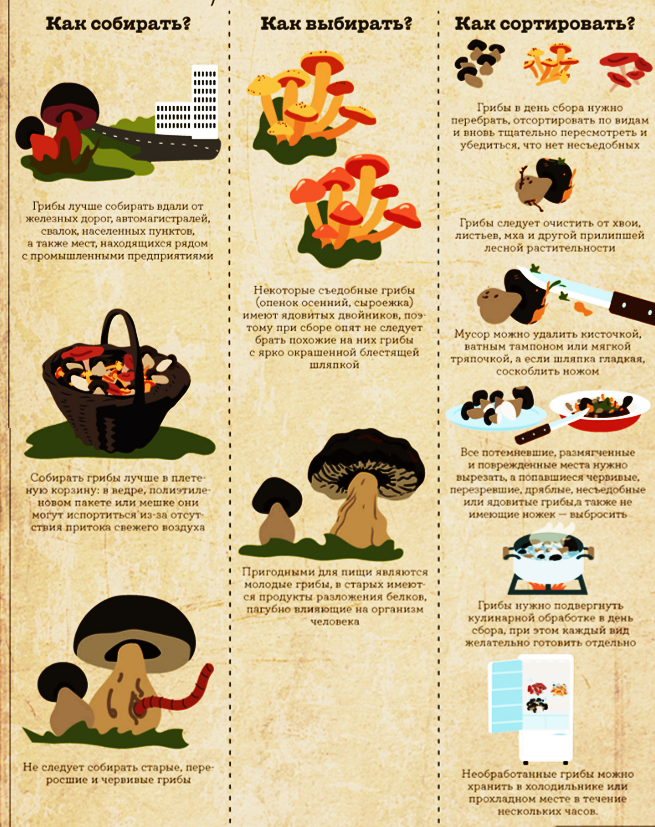 